ESCOLA _________________________________DATA:_____/_____/_____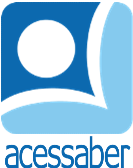 PROF:_______________________________________TURMA:___________NOME:________________________________________________________Os três bodes da montanha	Uma vez, três bodes da montanha precisaram subir uma encosta para comer e engordar. Na subida, havia uma ponte que eles tinham que atravessar. E, debaixo da ponte, vivia um gigante feioso. O primeiro a atravessar a ponte foi o bode mais jovem.	- Quem é que está trotando sobre a minha ponte? Rugiu o gigante.	- Ah, sou apenas eu, o menorzinho dos bodes da montanha – disse o bode, com uma voz suave.	- Aí vou eu para devorar você – disse o gigante.	- Ah, não! Por favor, não me leve. Sou pequenininho! – disse o bode. – Espere um pouco até que o segundo bode chegue. Ele é bem maior.	Pouco depois, veio o segundo bode para atravessar a ponte.	- Quem está trotando sobre minha ponte? – rugiu o gigante.	- Ah, é o segundo bode, estou subindo a encosta.	- Aí vou eu para devorar você – disse o gigante.	- Ah, não! Não me leve. Espere um pouco até o bode grande chegar. Ele é muito maior.	Então, veio subindo o bode grande.	- Quem está trotando sobre minha ponte? – rugiu o gigante.	- Sou eu! O bode grande – disse ele, com uma voz muito alta.	- Aí vou eu para devorar você – disse o gigante.	- Ah, não! – rosnou de volta o bode grande, lançando-se, com força, contra o gigante e esmagando-o em pedaços.	Os três bodes da montanha, então, apreciaram uma tarde ensolarada na montanha, e eles comeram e engordaram.Autor desconhecido.QuestõesQual é o título do texto?R: __________________________________________________________________Quantos parágrafos há no texto?R: __________________________________________________________________Onde se passa esta história?R: __________________________________________________________________Quais são os personagens da história?R: ______________________________________________________________________________________________________________________________________O que o gigante queria fazer com quem atravessava a ponte?R: __________________________________________________________________________________________________________________________________________________________________________________________________________Por que o gigante deixou o primeiro bode passar?R: __________________________________________________________________________________________________________________________________________________________________________________________________________Por que o gigante deixou o segundo bode passar?R: ______________________________________________________________________________________________________________________________________________________________________________________________________________________________________________________________________________O que aconteceu quando o ultimo bode foi atravessar a ponte?R: ______________________________________________________________________________________________________________________________________________________________________________________________________________________________________________________________________________O que levou os bodes a atravessarem a ponte?R: ______________________________________________________________________________________________________________________________________________________________________________________________________________________________________________________________________________Faça uma ilustração da história.